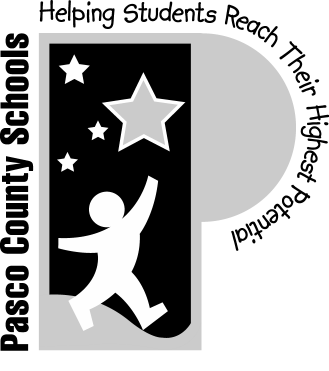 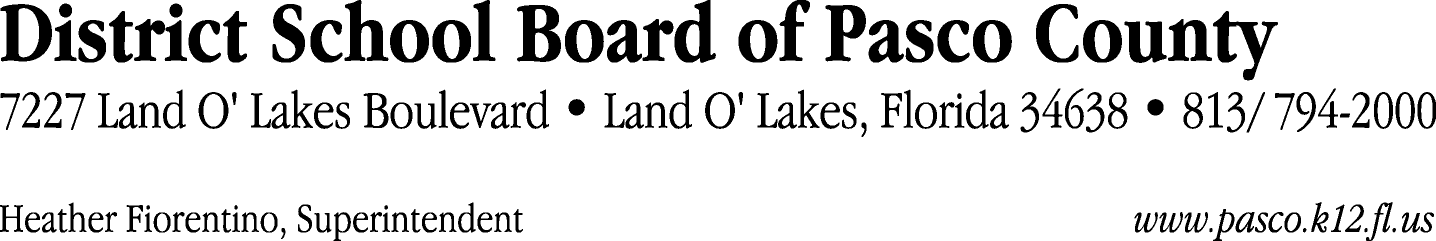 Finance Services Department813/ 794-2294	Fax:  813/ 794-2266727/ 774-2294	TDD:  813/ 794-2484352/ 524-2294						MEMORANDUMDate:	May 31, 2012To:	School Board Members	From:	Judith Zollo, Acting Director of Finance ServicesRe:	Attached Warrant List for June 5, 2012Please review the current computerized list. These totals include computer generated, handwritten and cancelled checks.Warrant numbers 844283 through 844563	2,192,647.72Amounts disbursed in Fund 110	689,455.04Amounts disbursed in Fund 130	47,672.31Amounts disbursed in Fund 421	66,281.96Amounts disbursed in Fund 921	3,951.51Amounts disbursed in Fund 422	465.34Amounts disbursed in Fund 410	261,982.86Amounts disbursed in Fund 398	6,769.08Amounts disbursed in Fund 793	21,453.11Amounts disbursed in Fund 372	29,182.09Amounts disbursed in Fund 713	20,958.61Amounts disbursed in Fund 390	645,742.99Amounts disbursed in Fund 370	3,479.75Amounts disbursed in Fund 715	213,447.23Amounts disbursed in Fund 714	30,160.00Amounts disbursed in Fund 792	146,731.10Amounts disbursed in Fund 423	414.74Amounts disbursed in Fund 292	4,500.00Confirmation of the approval of the June 5, 2012 warrants will be requested at the June 19, 2012 School Board meeting.